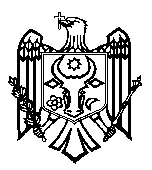 СЧЕТНАЯ ПАЛАТА РЕСПУБЛИКИ МОЛДОВА Перевод ПОСТАНОВЛЕНИЕ №6от 25 февраля 2021 года по Отчету аудита соответствия относительно бюджетного процесса и управления публичным имуществом в административно-территориальной единице города Ниспорень в 2019 году-----------------------------------------------------------------------------------------------Счетная палата в присутствии г-на Григория Робу, примара города Ниспорень; г-жи Маргареты Ефтоде, главного бухгалтера Примэрии города Ниспорень; г-на Леонида Бутнаря, заместителя начальника Территориального офиса Унгень Государственной канцелярии; г-на Генадия Верлан, главного консультанта Управления Государственного казначейства Министерства финансов; г-на Дамиан Николая, начальника Главного управления налогового администрирования Центра Государственной налоговой службы, а также других ответственных лиц, в рамках видео заседания в связи с эпидемиологической ситуаций в Республике Молдова, руководствуясь ст.3 (1) и ст.5 (1) a) Закона об организации и функционировании Счетной палаты Республики Молдова, рассмотрела Отчет аудита соответствия относительно бюджетного процесса и управления публичным имуществом в административно-территориальной единице города Ниспорень в 2019 году.Аудиторская миссия была проведена на основании ст.31 (3) и (6), ст.32 Закона №260 от 07.12.2017 и в соответствии с Программами аудиторской деятельности Счетной палаты на 2020 год и, соответственно на 2021 год и Рамками профессиональных деклараций INTOSAI, введенными в действие Счетной палатой.Цель аудита заключалась в оценке соответствия управления публичными финансовыми средствами и публичным имуществом аудируемым субъектом по отношению к критериям, регламентированным законодательным порядком.Рассмотрев Отчет аудита, а также заслушав объяснения ответственных лиц, присутствующих на публичном заседании, Счетная палатаУСТАНОВИЛА:отсутствие системы внутреннего управленческого контроля на уровне примэрии, недостаточное сотрудничество со структурами Государственной налоговой службы и Агентства государственных услуг, а также ненадлежащее применение нормативных положений обусловили недостатки в оценке и планировании бюджетных доходов и расходов, регистрации и администрировании имущества, осуществлении расходов и применении процедур. Исходя из вышеизложенного, на основании ст.14 (2), ст.15 d) и ст.37 (2) Закона №260 от 07.12.2017, Счетная палатаПОСТАНОВЛЯЕТ:1. Утвердить Отчет аудита соответствия относительно бюджетного процесса и управления публичным имуществом в административно-территориальной единице города Ниспорень в 2019 году, приложенный к настоящему Постановлению.2. Настоящее Постановление и Отчет аудита направить:2.1. Правительству Республики Молдова для информирования и принятия мер с целью осуществления мониторинга обеспечения внедрения рекомендаций аудита;2.2. Президенту Республики Молдова для информирования;2.3. Парламенту Республики Молдова для информирования и рассмотрения, при необходимости, в рамках Парламентской комиссии по контролю публичных финансов;2.4. Министерству финансов для информирования;2.5. Территориальному офису Унгень Государственной канцелярии для информирования;2.6. Государственной налоговой службе для информирования и повторяется необходимость разработки ряда надлежаще определенных процедур, которые обеспечат обмен информацией с местными публичными органами касательно расчетов, оплаты, авансов и существующих задолженностей, связанных с налогами и сборами, поступающими в местный бюджет, но администрируемыми Государственной налоговой службой; 2.7. Совету и примару города Ниспорень для:2.7.1. рассмотрения на заседании Городского совета Ниспорень результатов аудита, с заслушиванием ответственных лиц относительно фактов, описанных в Отчете аудита, и с утверждением плана мероприятий по устранению установленных недостатков;2.7.2. внедрения рекомендаций аудита, указанных в Отчете аудита соответствия относительно бюджетного процесса и управления публичным имуществом в административно-территориальной единице города Ниспорень в 2019 году;2.7.3. создания ряда процедур внутреннего контроля, предназначенных обеспечить планирование, реализацию процедур закупок и присуждение договоров на основании законного принципа применения совокупной оценочной стоимости всех объектов/лотов из состава товаров, услуг и работ.3. Настоящее Постановление вступает в силу с даты публикации в Официальном мониторе Республики Молдова и может быть оспорено предварительным заявлением в эмитирующем органе в течение 30 дней с даты публикации. В спорном административном порядке, Постановление может быть обжаловано в Суде Кишинэу, расположенном в секторе Рышкань (МД-2068, мун. Кишинэу, ул. Киевская №3) в течение 30 дней с даты сообщения ответа относительно предварительного заявления или с даты истечения срока, предусмотренного для его решения.4. Информировать Счетную палату ежеквартально, в течение 9 месяцев с даты вступления в действие настоящего Постановления о действиях, предпринятых для исполнения подпункта 2.7. из настоящего Постановления и реализации рекомендаций из Отчета аудита соответствия относительно бюджетного процесса и управления публичным имуществом в административно-территориальной единице города Ниспорень в 2019 году.5. Постановление и Отчет аудита соответствия относительно бюджетного процесса и управления публичным имуществом в административно-территориальной единице города Ниспорень в 2019 году размещаются на официальном сайте Счетной палаты (http://www.ccrm.md/hotariri-si-rapoarte-1-95).Мариан ЛУПУ,Председатель